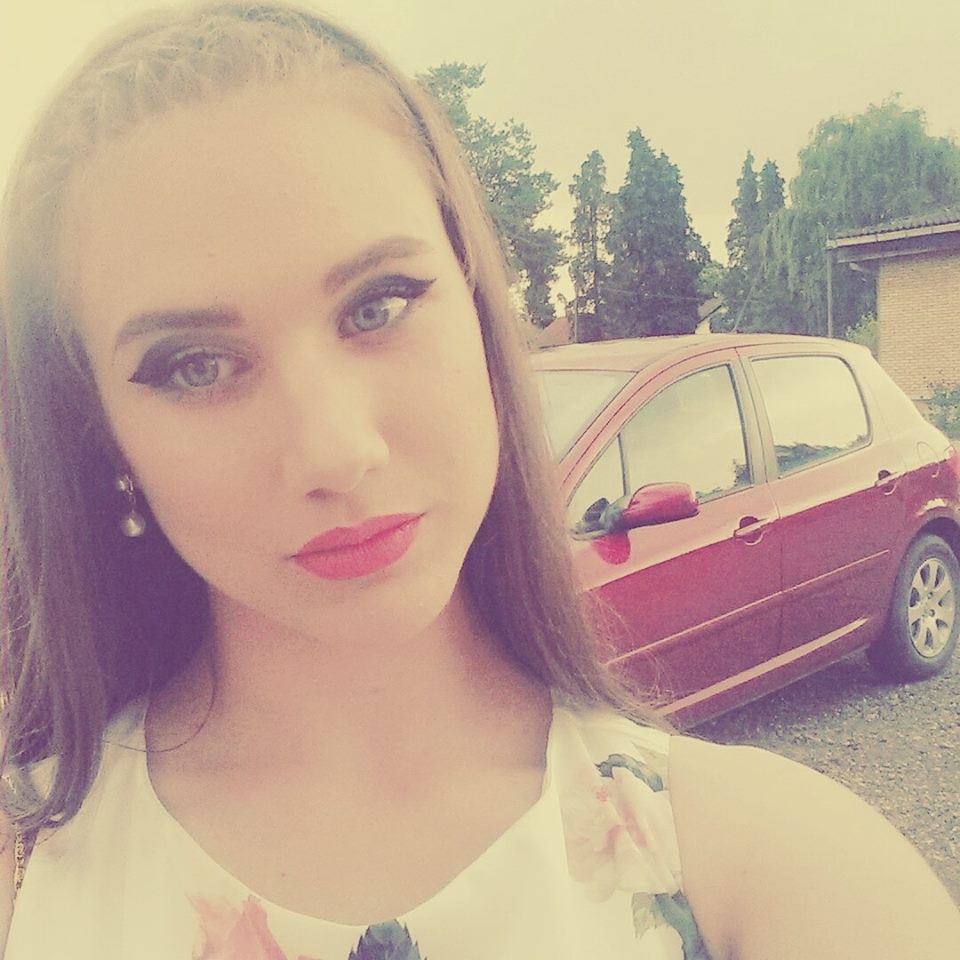 На основу члана 56. став 1. тачка 13. и члана 92. Статута Основне школе „Цветин Бркић“ Глушци, Наставничко веће Oсновне школе „Цветин Бркић“ Глушци у предмету одлучивања о избору Ученика генерације, на  седници одржаној дана 07.06.2016. године, донело јеОДЛУКУДа се Похвала „Ученик генерације“   у школској 2015/2016. години  додели НАТАШИ ВАСИЋ,  ученици  8/1 одељења.Наташа Васић је носилац дипломе '' Вук Караџић''', има примерно владање током трајања целокупног школовања и постигла је следеће успехе на такмичењима: школске 2009/10 (2. разред) 1. место на школском такмичењу у кросу;школске 2009/10 ( 2. разред) 3. место на општинском такмичењу у кросу одржаном у Богатићу ;школске 2010/11 ( 3. разред) 1. место на школском такмичењу из рецитовања;школске 2010/11 ( 3. разред) 1. место на школском такмичењу у кросу ;школске 2010/11( 3. разред) 3. место на општинском такмичењу у кросу одржаном 13.05.2011. у Богатићу;школске 2011/12 (4. разред) 1. место на школском такмичењу из математике;школске 2011/12 (4. разред) 1. место на школском такмичењу у кросу;школске 2012/13 (5. разред) 1. место на школском такмичењу из биологије;школске 2013/14 (6. разред) 2. место на школском такмичењу из српског језика;школске 2014/15 (7. разред) 3. место на школском такмичењу из хемије;школске 2014/15 (7. разред) 2. место на општинском такмичењу у малом фудбалу (екипно) одржаном ) одржаном 13.03.2015.  у ОШ '' Лаза К. Лазаревић'', Клење ;школске 2015/16 (8. разред) 1. место на школском такмичењу из српског језика;школске 2015/16 (8. разред) 1. место на школском такмичењу у кросу.“